FIGUR 1 KOMPETENCE UDVIKLINGSOVERSIGT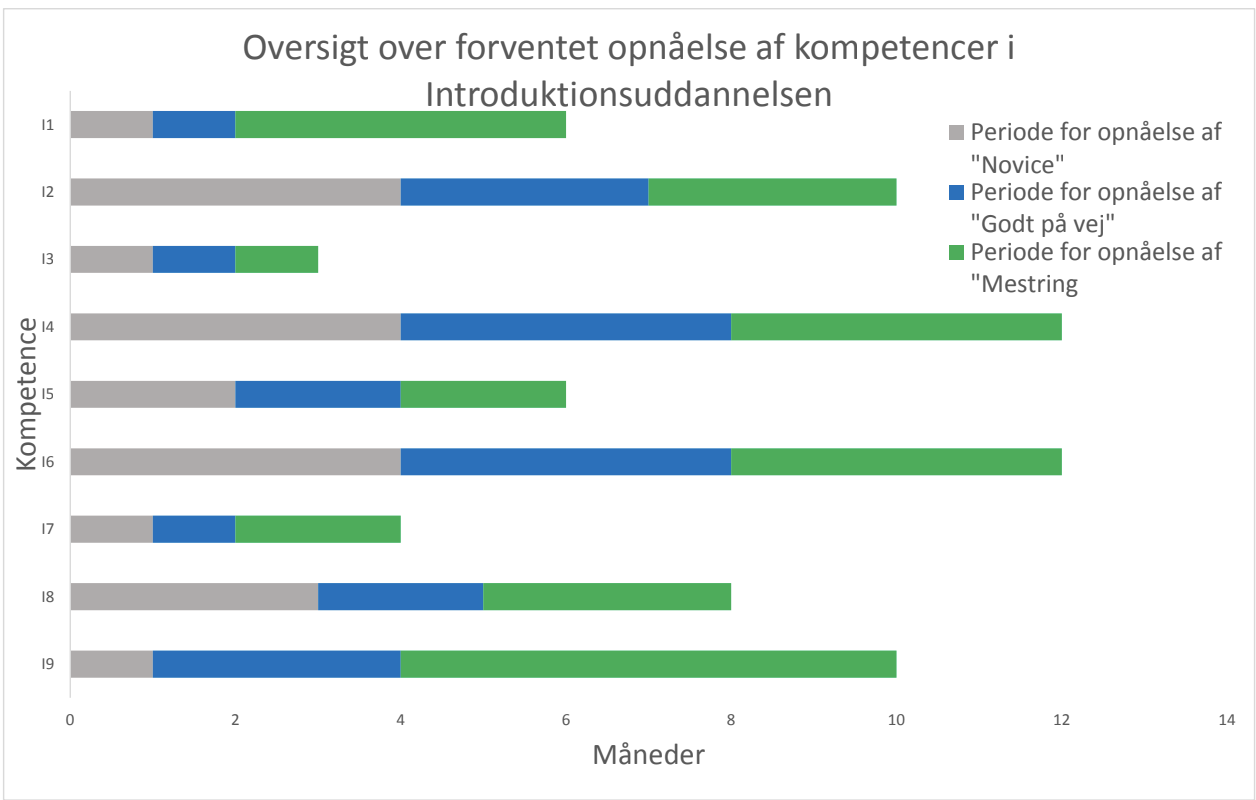 KompetencenummerKompetenceBeskrivelseForventetKompetence-opnåelseArbejdsfunktion/team, hvor kompetence kan opnåsLæringsstrategierObligatoriske kompetence vurderingsmetoderAnsvarlige -bidragende fagpersonerI1 Triage og visitationsprocessenMedicinsk ekspert Kommunikation og Samarbejdsrollenrollen, professionelTriage og visitation skal kunne udføres ud fra sygehusets gældende triage-og visitations manual. Visitation af alle akutte patienter skal kunne udføres ift. korrekt og relevant stamafdeling på eget sygehus.4-8 mdrKlinisk arbejde i de akutte teams  Følge akutlæge 23250 1-2 hverdage samt akut sygeplejerske 2 hverdageDeltage i 2 kapacitetskonferencer og hospitalsvisitationen 2 hverdageKlinisk arbejde Undervisning i triage og visitation samt praktisering Selvstudie af triage og visitations-manualenKlinisk arbejdeStruktureret klinisk observation(Kompetence kort I1.)Struktureret vejleder samtaleAkut og visitations sygeplejerskerAkutlægerVejledere   I2 Prioritere og skabe overblik over patient- forløbKommunikator, leder, administrator, organisator, professionel og samarbejderPrioritere og skabe overblik over patient- forløbet8-12 mdrKlinisk arbejde i de akutte teams Deltagelse ved tavlemøder, lægekonferencer, oplæring i cetrea og anywhere + isbarKlinisk arbejde i akutte med flere pt på en gang (3-4)Oplæring: cetrea, anywhere + ISBAR Selvstudium:  arbejdsgange + organisationStruktureret klinisk observation(kompetencekort I2)360 graders feedbackAkutlæger, AP-læger og HU-lægerVejledere I3 Varetage hjertestops-behandling hos voksneMedicinsk ekspert, Kommunikation og samarbejdsrollenVaretage hjertestops-behandling hos voksne og trække medicin op fra akutkassen0-4 mdrKlinisk arbejde i de akutte teams i afdelingen ved at varetage funktionen, som som forvagt herunder løbe til hjertestop på sygehuset typisk i rødt teamIndgå i sygehusets hjertestops team, efter kursus.Simulation træning: i avanceret                                              hjerte-lungeredningLokalt hjerte-lungerednings-kursusGodkendelse på færdighedskursus ved kompetencekort I3. (avanceret hjerte-lunge-redning kursus lokalt)Ansvarlige for kursus og ansvarlige for skemaplanlægning ift. at give I-læge koden for for-vagtenI4Modtage og initiere behandling af den voksne, ustabile patientAlle 7 lægeroller Kunne fuldføre:fokuseret anamnese objektiv vurdering ABCDE-vurdering lede behandlings- teamet på stuen, Regelmæssige opsummeringerclose loopssøge relevant rådgivning hos akutlægenEtablere ultralyds-vejledt vaskulær access ved behovLægge en akut behandlingsplan Inddrage patient og pårørende i forløbet Mestre journalføring og brug af IT-syste-mer8-12 mdrKlinisk arbejde i de akutte teams i afdelingen under supervision af akut lægen hele døgnetDeltage i akut medicinsk kaldSimulationstræning Klinisk arbejdeSimulationstræningSelvstudieUndervisningStruktureret klinisk observation af mindst 3 cases. kompetencekort I4DOPS: Direkte observation og kompetencekort CRefleksiv rapport over kvaliteten og etiske overvejelser af behandling/ forløb af en patient gennem-gået ved vejledersamtale Akutlæger, HU og AP-læger samtVejledereI5 Modtage og initiere behandling af voksen stabil patientAlle 7 lægeroller Kunne fuldføre: fokuseret anamnese, objektiv vurdering, ordinere blodprøver og billeddiagnostiske undersøgelser, lægge en behandlingsplan ved akutte stabile medicinske syndrom tilstande Udføre lumbalpunktur hos voksne og tolke svaret Overflytte til andet speciale og udskrive.At søge hjælp ved kollegaInddrage pt og pårørendeMestre journalføring og brug af IT-systemer4-8 mdrKlinisk arbejde i de akutte teams under supervision af ældre kollega hele døgnetSupervision og kompetencevurdering af KBU-læger i forhold til gule og grønne patienter  Klinisk arbejdeMesterlæreJournalskrivning SelvstudieundervisningKonferering med senior lægeFølge op på patient journalerFærdighedstræning ved simulationDrøfte med flow-master Direkte observationAudit over min 3 patientforløb svarende til 3 forskellige symptomgrupper(gennemgås ved vejledermøde) ud fra kompetencekort BDOPS (kompetencekort C)360 graders Feedback Akut læger. AP-læger, HU-læger og vejledereI6 Modtage voksne kronisk/multisyge patienter med forværring i deres sygdomAlle 7 lægerollerKan modtage Voksne kroniske/multisyge patienter med forværring i deres sygdom mhp. optimering af behandlingen i akutmodtagelsen8-12 mdrKlinisk arbejde i de akutte teams under supervision af ældre kollega hele døgnetSupervision og kompetence-vurdering af KBU-lægerKlinisk arbejdeSimulationstræningSelvstudierUndervisning Drøftelse ud fra 3 cases gennemgået med kompetencekort B (gennemgås ved vejledermøde) 360 graders Feedback Akutlæger, HU og AP-læger samtVejledereI7 Modtage patienter med akutte skaderDen professionelle, medicinske ekspert,kommunikation og samarbejder, sundhedsfremmer, administrator og lederKan varetage modtagelsen, vurdering og behandling af patienter med akutte skader, herunder børn, systematisk og fokuseret med skeletskade, mindre sår, øre-næse hals skader og stille indikation for relevante røntgen undersøgelser, stabilisere / teponere mindre komplicerede almindelige frakturer.Initiere og koordinerer kontakt til sundhedsvæsnet uden for sygehuset mhp patientens videre forløb, sikre hensigts-mæssig mundtlig og skriftelig kommunikation ved udskrivelseBehandle epistaxis med kompression og viderehenvise korrekt. 0- 4 månederArbejde i skadestuen hver dag i 2 månederKlinisk arbejde i skadestuen;mesterlærer.Deltage røntgen- konferencerSelvstudiumØve suturering på fantomUndervises i skadestuenKonfererer med seniorlæge/ ortopædkirurg.Struktureret klinisk observation ved Kompetencekort I7DOPS (direct observation of procedural skills) (Kompetencekort C)Ortopæd kirurgiske mellem og bagvagterAkutlægerI8 Varetage kommunikation med primærsektorKommunikator og samarbejdsrollen Leder og administratorrollenInitiere og koordinerer kontakt ift. videre patient-forløb. Sikre hensigtsmæssig mundtlig og skriftelig kommunikation ved udskrivelsen4- 8 mdr. Varetagelse af den administrationsfunktion og opgaver Klinisk arbejde og epikrise under supervision Klinisk arbejde i samarbejde med akut sygeplejerske SelvstudiumStruktureret klinisk observation og vejledersamtale med 2 cases efter kompetencekort BAkut læger. AP-læger, HU-læger og akut sygeplejerskerVejlederI9 Udvise vilje til at opsøge ny viden og udvikle egen ekspertise samt evne til at undervise kollegaAkademiker/forsker og undervisnings-rollenLæse og vurdere artikler og ny viden kritisk samt formidle dette 8-12 mdr.Deltage + bidrage til uddannelsesaktiviteter:Case undervisningSpeciallægeundervisningISTAP undervisningJournalclubBesøge akut forskningscenter i Aarhus KompetencebutikSimulationstræningRefleksionsgruppeTemadageStaff-undervisning  Undervise kolleger og andet sundheds-personaleUdarbejde under-visningsmaterialerJournaclub, undervisningsaktiviteter og udarbejdelse af materialerIntroduktion af nyt personaleVejlederkursus og selv være vejleder for KBU læge.Struktureret observation ifm. afholdt undervisning i afdelingen (Kompetencekort I8)Godkendt vejlederkursus indenfor 10 mdAkutlæge/bloklæge i akut medicin –VejlederROLLERTEMAUDDANNELSES OG AFDELINGSAKTIVITETERANSVARLIGELeder/Administrator rollen Administration Den daglige YL- administrationsfunktion (obligatorisk)Deltagelse i YL refleksionsgruppe (obligatorisk)Lede YL-møde (valgfri)Varetage UKYL-funktion (spørg om muligheder)Følge læge med Amir, TR (valgfri)Varetage vejlederrolle for KBU (valgfri)ledende overlæge og UAOAkademiker/forsker/Underviser rollenProjektarbejde fagligt /uddannelsesorienteretMulighed for deltagelse i små projekter efter ønske, lave et eller involvere sig i eksisterende projekter (valgfri)Varetage vejlederolle for KBU (valgfri)Ledende overlæge og UAOKommunikator rollenKommunikations-TræningInverse feedback til ældre kollega (valgfri) Vagtoverlevering (obligatorisk)Supervision og kompetencevurdering af yngre kollega (obligatorisk)Varetage vejlederrolle for KBU (valgfri)ledende overlæge, UAO samt kliniske vejledere og hovedvejlederSamarbejdsrolleTemadage eller gå ind i tværfaglig samarbejdsgruppe i afdelingen (valgfri)Varetage vejlederolle for KBU (valgfri)Ledende overlæge, UAO og funktions-LedereSundhedsfremmer Udskrivelse af patienten – det gode patientforløbEpikrise skrivning og daglige kliniske arbejde (obligatorisk) Kliniske vejledereHovedvejleder Medicinsk ekspertTraumatologiPsykiatri og Konflikthåndtering Deltage i traumekald (valgfri)Være med i psykiatrigruppen i afdelingen (valgfri)Italesætte skemasatte kompetence og supervisionsfunktion ift. yngre læge ved tavlemøde (valgfri)UAOSamarbejde med lægerne, der indgår i traumekaldProfessionelle rolleUdvikling til professionel lægeRefleksionsgruppe –  YL mødes og reflektere over lægerollerne, cv-træning og karriereplanlægning (obligatorisk)UAO, hovedvejlederKursusKursustitelTidspunktAnsøgt om fri/deltagelse UltralydskursusEMCCVejlederkursus